MISSIO SADONKORJUU RY                LÄHETTIKIRJE 5/23 Marraskuu Takomotie 27 A 33, 00380 Helsinki         Juha, Sanna, Johannes, Daniel, Josef, Benjaminpuh. 040-5278566		           ja Susanna Hartikainens-posti: family.hart17@gmail.com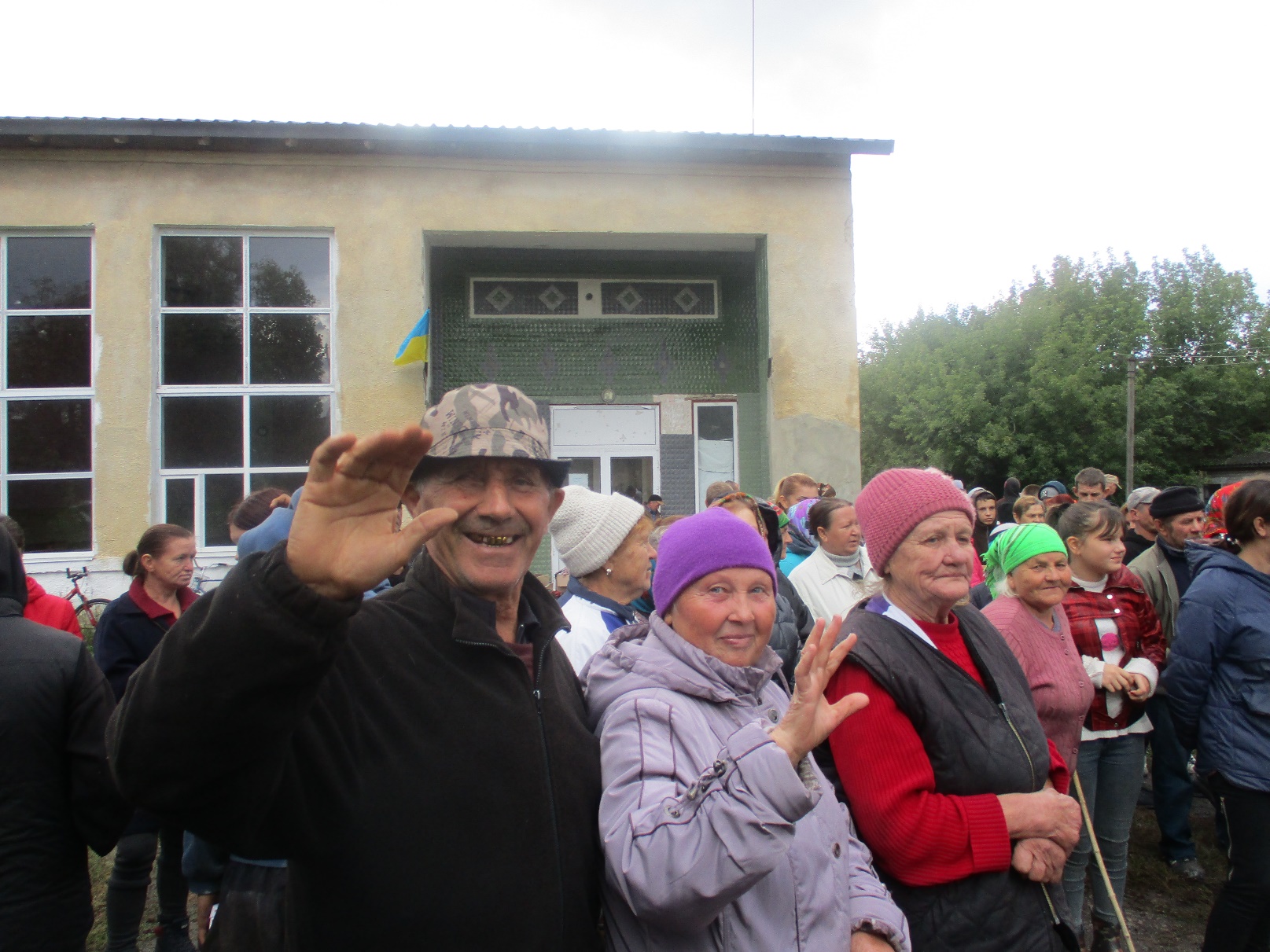 Kiitos suomalaisille evankeliumista ja leivästä!Shalom osa oikeaa Israelia!Tämä kirje tulee Ukrainasta, jossa Ukrainan keväällä alkanut vastahyökkäysyritys on käytännössä päättynyt. Tuhansia ja tuhansia nuoria ukrainalaissieluja on menetetty, tuhansia venäläisiä sieluja on menetetty, mukana myös vapaaehtoisia Euroopasta ja Yhdysvalloista. Kysymys kuuluu Herran Jeesuksen Kristuksen sanojen mukaan: mitä se hyödyttäisi ihmistä, vaikka hän voittaisi omaksensa koko maailman, mutta saisi sielullensa vahingon eli menettäisi sielunsa pelastuksen? Sain alkusyksyllä käydä jälleen evankeliumin matkoilla Itä-Ukrainassa. Aluksi suuntasin Kupjanskiin, joka on käytännössä rintamalinjalla. Olemme kertoneetkin siitä kaupungista ja aiemmin useasti siellä käyneet. Kaupunkiin on kaikista evakuointikäskyistä huolimatta jäänyt ihmisiä, myös seurakuntaan, joka sodan aikana on kasvanut huomattavasti. Kupjanskin rukoushuone sijaitsee sillä puolella jokea, jota venäläiset pyrkivät ottamaan uudestaan haltuunsa. Muutaman paikallisen veljen kanssa tarkoituksenamme oli pitää rukoushuoneella perjantaina evankelioimiskokous. Kuitenkin kun tulimme kaupungin porteille, venäläisten joukot olivat jo aivan lähellä, ehkä noin kahden kilometrin päässä. Ukrainalaissotilaat vaikuttivat hyvin hermostuneilta eivätkä olisi halunneet päästää meitä vasta rakennetun väliaikaisen sillan yli. Tiistaina sillalle oli osunut venäläisohjus, ja sillalla juuri silloin ajanut avustustyöntekijöiden ja evakuoitavien asukkaiden auto oli tuhoutunut matkustajineen. Sotilaiden kysyessä mitä asiaa meillä on joen toiselle puolelle venäläisten ohjusten tuntumaan, kuulin sisäisen Kristus-äänen antaman vastauksen: Jeesuksella on siellä lampaita, ja menen heitä ruokkimaan! Pääsimme kulkemaan, ja meitä odotti rukoushuoneella murtuneiden ja särkyneiden lampaiden joukko. Annoin heille kykyni mukaan parasta ruokaa, ja Pyhän Hengen lohdutus, apu ja turva oli käsin kosketeltavaa. Valtakunnan evankeliumi on myös rauhan evankeliumi! Lähdimme paikalta suuresti kiitollisina, että olimme vielä päässeet Kupianskiin. Seurakunnan pastori Sergei perheineen on valitettavasti joutunut jo lähtemään, sotilaat tulivat hakemaan hänet ja myös vanhimmat pojat rintamalle. Vaimo ja muut lapset joutuivat evakuoitumaan muualle Ukrainaan. Paluumatkalla samaisen sillan kautta sotilaat vilkuttivat iloisina ja silminnähden myös kiitollisina, että olimme käyneet ruokkimassa Herran Jeesuksen lampaita taivaan leivällä. Toki jaoimme myös ruoka-avustusta, jota olimme saaneet hankituksi jälleen täyden peräkärryllisen. Ukrainan suurissa kaupungeissa ei pääosin enää tarvitakaan humanitääriavustusta, mutta rintamalinjojen kylissä, joihin ei ole normaaleja jakelukanavia, avustus on toki tarpeellista. Tosin hieman minua joskus harmittaa ajaessani raskaan peräkärryn kanssa Kiovan läpi, kun uudet Mersut, Bemarit ja Maseratit soittavat torvea takana, etkö voisi mennä vähän nopeammin…! Remontoidulla 2.2 koneella ei vajaa seitsemän tonnin lasti kovin vilkkaasti liiku! Kupjanskista palattuani lähdin muutaman nuoren veljen kanssa seuraavana viikonloppuna Sumyn alueelle, joka joutui Ukrainan pohjoisrajalla heti sodan alussa Venäjän miehittämäksi. Myös siellä saimme nähdä valtavia Jumalan tekoja ja myös kuulla iihmeellisiä todistuksia Jumalan varjeluksesta. Tässä yksi todistus, jonka kertoi seurakunnan kakkospastori kaupungista, johon venäläiset tulivat heti: ”Sinä yönä, kun Venäjän joukot aamulla tulivat rajan yli, sain Jumalan Hengen kehotuksen olla rukoushuoneella rukoilemassa. Kun venäläisten tankit sitten vyöryivät kaupungin kaduille, sotilaat eivät ampuneet yhtään laukausta. He vain kuuluttivat kaiuttimista, että jos te asukkaat ette koske meihin, emme mekään koske teihin… Sen yön jälkeen meillä oli jatkuva rukousvartio rukoushuoneella koko miehityksen ajan. Ja todella Jumala kuuli rukouksemme! Kaupungissamme ei ammuttu yhtään ihmistä! Ainoastaan pylväissä olevat kamerat rikottiin, ja ukrainalaiset itse sytyttivät polttoainesäiliöt palamaan. Kun kuulimme niistä hirveistä asioista, mitä joissakin paikoissa miehityksen alla tapahtui, olimme vain entistä kiitollisimpia. Kaiken logiikan mukaan meidän olisi pitänyt kärsiä kaikista eniten, koska olemme kaikista lähimpänä rajaa. Kuitenkin koko ajan meillä oli täysi varjelus ja huolenpito. Kaikista lähitalojen asukkaista tultiin rukoushuoneellemme, koska meillä aina paloi valot ja oli lämmintä ja turvallista.” Jumalan huolenpito on ystävät todellista! ”Herran enkeli asettuu niiden ympärille, jotka Häntä pelkäävät ja pelastaa heidät.” Ps. 34:8 TÄNÄÄNKIN!Seuraavaan kylään mennessämme ehdin paikalle ensimmäisenä, muiden jäädessä vielä pitämään edelliseen paikkaan katukokousta. Saavuttuani kylään olivatkin kyläläiset jo odottaneet ja kokoontuneet puolirinkiin ortodoksikirkon ja kunnantalon väliin. Kun veljiä ei vielä näkynyt, päätin aloittaa tilaisuuden itse ilman soittoa ja laulua, olivathan ihmiset jo jonkin aikaa odottaneet. Ja tapahtui jälleen ihme! Pyhä Henki tuli ja siunasi kokoontumisen! Saarnasin, rukoilin, taas saarnasin ja sitten jälleen rukoilin sillä seurauksella, että kun veljet sitten vihdoin tulivat, kaikki oli jo ”valmista”! Kaikki olivat halunneet tulla uskoon ja rukoilla syntisen rukouksen! Veljien tehtäväksi jäi laulaa loppulaulut kyläläisten virratessa rukouspalveluun.Kiitollisin mielin jatkoimme matkaa, kiittäen Jumalaa siitä, että olimme jälleen saaneet palvella etuoikeutetuimmassa tehtävässä maan päällä – olla Jeesuksen rauhan evankeliumin sanansaattajana! Kiitos teille, jotka olette evankelioimis- ja avustustyössämme mukana rukouksin ja taloudellisesti! Ukrainassa saamme tällä hetkellä ostettua monia tuotteita noin puolella Euroopan hinnoista puolalaisten ja EU:n suljettua ukrainalaisten maataloustuotteiden viennin. Jos Jumala suo, loppusyksystä ja joulun aikaan haluaisimme jälleen matkata Itä-Ukrainaan, eritoten rintamakyliin ja jakaa siellä evankelioimiskokouksissa kevyitä ruokapaketteja. Noin 5 kg:n paketeissa olisi ryynejä, hiutaleita, jauhoa, öljyä, sokeria ja jokin säilyke ja muutakin. Tärkein on tietenkin Uusi testamentti, jonka jaamme henkilökohtaisesti. Osan tarvikkeista saamme ehkä lahjoituksena, loput ostamme itse. Lisäksi jaamme vaatteita sen mukaan, mitä jaettavissa on. Kiitos kun muistatte tulevia matkojamme rukouksin!Mitä uutta sitten kuuluu Ukrainan rintamalta? Mitä on Ukrainassa tapahtunut sen jälkeen, kun Hamas hyökkäsi Israeliin? Suurin piirtein sama kuin suhteessa koronaan sodan alettua. Kun sota alkoi, korona loppui Ukrainassa kuin seinään. Pian se hellitti koko maailmassa. Huomasitko sen? Toisin sanoen, nyt uuden rintaman avauduttua Lähi-Idässä Ukrainassa sodan henkivaltapaine helpottaa, Länsi-Ukrainassakin on nyt hieman helpompi hengittää. Kysymys on siis ennen muuta henkimaailmataistelusta, jossa meidän tulisi pysyä voittajaan puolella eli Kristuksessa Jeesuksessa.Älkäämme antako median eli valheen ruhtinaan heitellä ja viedä meitä kirkastuvalta vanhurskaan Kristus-polulta! Tilanne maailmassa on kovalla vauhdilla huipentumassa kohti loppunäytöstä, kunnes vihollinen lopulta sidotaan ja heitetään lopullisesti niiden kanssa, jotka eivät ole kuuliaisia Jumalan Sanan ilmoitukselle, siihen paikkaan, jossa Jumalan tuomion ja vihan tuli syntiä ja tottelemattomuutta vastaan palaa ikuisesti.  **************Sitten ajankohtaista Sanan ilmestystä tähän aikaan Lähi-Idän kuohunnan keskellä.Raamattu, Jumalan Sana, antaa ilmoituksen ihmissuvusta vedenpaisumuksen jälkeen: ”Ja Nooan pojat, jotka lähtivät arkista, olivat Seem, Haam ja Jaafet.  Ja Haam oli Kanaanin isä. Nämä kolme ovat Nooan pojat, ja heistä kaikki maan asukkaat polveutuvat.” 1.Moos.9:18–19Tämä on meille profetaalinen ja samalla lopullinen ilmoitus vedenpaisumuksen jälkeisestä ajasta aina viimeisiin päiviin asti, joihin nyt olemme tulleet. Kanaanilaisten kansojen isä on Haam, joka on jakaantunut sitten seitsemään kansanheimoon, joita tänään kutsutaan yhteisnimellä palestiinalaiset. Myös joukko muita kansoja sisältyy käsitteeseen haamilaiset kansat. Nyt elämme tilanteessa, jolloin Haam yrittää jälleen kontrolloida ja tuhota Jumalan Israelille lupaamaa maata ja ennen kaikkea Jumalan ikuista omaisuuskansaa juutalaisia. Haam oli Nooan poika ja pelastui Jumalan tuomiosta astumalla Nooan poikana sisälle vanhurskaan isän valmistamaan pelastuksen arkkiin, jota Nooa rakensi Jumalan Sanan ilmoituksen mukaan kolmen sukupolven aikana. Meille se puhuu siitä, että vapaata ja armosta ja lahjauskon kautta tulevaa pelastusta tarjottiin Nooan arkin eli nyt seurakunnan kautta kaikille. Mutta! Vaikka monet ovat kutsutut, vain harvat valitut, Matt.22:14. Raamatun ilmoitus pelastustiestä kulki Nooan aikana veden kautta,1.Piet.3:20.Nyt viimeiselle sukupolvelle pelastustie Kristuksessa Jeesuksessa kulkee ei ainoastaan veden kautta, vaan myös tulen kautta, 2.Piet.3:6–7.Tästä pelastustiestä on kirjoitettu Jes.43:1–2: ”Näin sanoo Herra, joka loi sinut, Jaakob, joka valmisti sinut Israel. Jos vetten läpi kuljet, olen minä sinun kanssasi, jos virtojen läpi, eivät ne sinua upota; jos tulen läpi käyt, et sinä kärvenny, eikä liekki sinua polta.”Jaakobin – luodun ja sitten syntiin langenneen ihmisen - tulee kulkea vetten läpi pelastuakseen (Gal.3:27–29). Mitä tulee Jaakobin valmistamiseen eli sielun ja persoonallisuuden uudeksi luomiseen eli Israelin elämän ja kirkkauden ylösnousemukseen, siihen tarvitaan pelastustien loppuun kulkeminen Jeesus Messiaan kanssa, joka kastaa jokaisen valitun Pyhässä Hengessä ja tulessa, Matt.3:11.Nyt Haam on jälleen hyökännyt terroristijärjestö Hamasin muodossa, ja luonnollinen Israel vastaa kansainvälisen oikeutensa mukaisesti puolustaessaan maataan ja kansalaisiaan. Israelilla on täysi laillinen, moraalinen ja kansainvälinen oikeutus puolustaa maataan ja kansalaisiaan. Samalla meidän tulee ymmärtää, että kysymys on luonnollisesta Israelista, joka hengellisesti ja kristillisesti on vielä kuitenkin Jaakob, eli luonnollisen ja samalla syntisen luontonsa vallassa ja otteessa.  Jokin aika sitten Turkin presidentti Erdogan piti voimakkaan antikristillisen, Haamin ja islamin hengen nostatuspuheen, jota ilmeisesti ei edes näytetty Suomen mediassa, eihän se ole lännen etujen mukaista. Turkkihan on Nato-maana Suomenkin sotilasliittolainen! Suomi on ylpeillyt ja saanut siunausta siitä, ettei se suoranaisesti osallistunut juutalaisten tappamiseen toisessa maailmansodassa. Mutta nyt Suomi on sotilasliitossa maan kanssa, joka kutsuu koko arabilais-islamilaista maailmaa sotaan Israelia vastaan!Vaikka kuinka – luonnollisesti – sympatiamme kristittyinä ovat tässä sodassa Israelin puolella, ei sotatilanne mitenkään mahdu uuden liiton todellisuuteen. Emme voi siis Israelin terrorismin vastaista operaatiota tai peräti sotaa mitenkään kristillistää. Toisin sanoen aidosti uudestisyntynyt ja syntisestä luonnostaan pelastunut ihminen ei koskaan vastaa ”silmä silmästä ja hammas hampaasta” -periaatteella. Se on vanhan eli lainalaisen liiton todellisuutta ja jopa annettu oikeutus. Siihenhän – vanhan liiton lakiin - perustuu alun pitäen koko länsimainen oikeusjärjestelmä. Se ei kuitenkaan ole sitä elämää Kristuksessa Jeesuksessa, johon me olemme kutsutut. Luin jostakin missiolehdestä otsikon: synti muuttaa ihmisen persoonallisuutta. Onhan se näinkin, mutta enemmän raamatullisempi ilmaisu kuuluu: synti tuo ilmi ihmisen todellisen persoonallisuuden! Siis synti ja sen tekeminen tuo ilmi syntisen luonnon potentiaalit, joista ensimmäisten joukossa Herra Jeesus mainitsee murhaamisen. Järkyttävä totuus on, että jokaisessa ihmisessä on tämä sama kauhea synnin potentiaali aadamilaisen eli syntisen suvun puolelta. Jeesus avaa totuuden luonnollisesta ihmissydämestä, joka vanhan liiton todellisuudessa edustaa koko ihmistä, Matt. 15:19: ”Sillä sydämestä lähtevät pahat ajatukset, murhat, aviorikokset…” Ensin siis paha, valvomaton ja syntinen ajatus, joka päästetään mielen porttien kautta valvomattomuudessa sieluun eli tahtomisen ja tekemisen valtaistuimelle. Ja kohta jo huristellaan kohti aviorikosta ja haureutta. Herra Jeesus sanoo sen näin: joka katsoo naista himoiten häntä, on jo tehnyt huorin hänen kanssaan! Eikö ole järkyttävää, ja samalla totuus tekee meidät vapaiksi! Mistä tässä on siis kysymys? ”Ja Jumala on eläviksi tehnyt teidät, jotka olitte kuolleet rikoksiinne ja synteihinne, joissa te ennen vaelsitte tämän maailman menon mukaan ilmavallan hallitsijan, sen hengen hallitsijan mukaan, joka nyt tekee työtään tottelemattomuuden lapsissa, joiden joukossa mekin kaikki ennen vaelsimme lihamme himoissa, noudattaen lihan ja ajatusten mielitekoja, ja olimme luonnostamme vihan lapsia niin kuin muutkin.”Ef.2:1-3Vanhan liiton uhreissa on täydellinen kuva siitä mahdollisuudesta, joka on täydellisenä Kristuksessa Jeesuksessa. Se on uudestisyntyminen mitä tulee henkeen, pelastus ja uudestiluominen mitä tulee sieluun ja persoonallisuuteen, lunastus mitä tulee ihmisen kokonaisuuteen. Mitä ihmiseltä sitten vaaditaan, että hän pääsee tähän kokonaisvaltaiseen ja täydelliseen pelastusprosessiin? Sydän! Rehellinen sydämen ”rikki repäisy” eli tunnustus Jumalan Sanan ilmestyksen valossa, Room.7:18. Yllä olevassa efesolaiskirjeen kohdassa on kirjattu järjestyksessä syvä totuus. ’Kuolleet ensin rikoksiinne’ – se kuvaa syntisen luontomme potentiaalia. ’Kuolleet synteihinne’ - se on jo syntisen luontomme hedelmää. Useimmat tietysti kieltävät tappamisen ja murhaamisen edes mahdollisuutena. Miksi? Koska se ei ole yksinkertaisesti (vielä?) tullut heidän mieleensä lainsäädännön antaman suojan takia. Laki myös samalla ylläpitää yhteiskunnan moraalista omantunnon ääntä. Juutalaiset kutsuvat sitä lain aitaukseksi. Mutta mitä tapahtuu, kun lain aitaus ja sen antama suoja murretaan? Mitä on tapahtunut, kun vielä syntymättömien lasten kohdalla murhaamisen sallivaa ikärajaa jatkuvasti nostetaan? Syntymättömien lasten tappaminen lisääntyy ja se hyväksytään ihmisen demonisoituneen himon ja itsekkyyden tähden. Sitten puhutaan vain ”abortista”, kun pitäisi puhua siitä, kuinka metallipihdeillä ”aborttilääkäri” repii elävän lapsen palasina äitinsä kohdusta. Pitäisi puhua siitä, kuinka hetkeä ennen metallipihtien saadessa otteen lapsen päästä lapsen suu avautuu sanattomaan huutoon, joka kuullaan varmasti Jumalan, elämän antajan taivaassa. Jos tänä päivänä koiranpentuja tapettaisiin samalla tavalla, saisi siitä pitkän linnatuomion eläinten oikeuksien puolustajien marssiessa massoina kaduilla! Älkäämme ihmetelkö, miksi murha-aalto toisensa jälkeen pyyhkii koko länsimaisen, itsekkään, himojensa orja -yhteiskunnan ylitse, kun yhteiskunnan keskiössä on laillistettu pienten lasten murha ja motiivina huippuunsa kasvanut itsekkyys.Kun peruspylväät yhteiskunnassa sorretaan maahan poistamalla lainsäädännön pidäkkeet syntisen luonnon ilmentymille, avautuu henkimaailmalle toimintamahdollisuus ja samalla paljastuu syntisen luonnon koko kauhea potentiaali. Homous kasvaa Suomessa tällä hetkellä valtavalla vauhdilla. Se on jopa hyvin suosittua ”muotia”. Miksi? Koska homoudelta poistettiin lain antama suoja ja lain aitaus! Seurauksena Sodoman ja Gomorran riivaajahengille avautui täysi vapaus toimia. Kyllä, homous on riivaajahenkien vaikuttamaa! Vai väitätkö, että Jumala antaa meille nykyjään homolapsia herättääkseen oman vihansa ja voidaksensa sitten tuomita? Ei todellakaan. Kukaan ei synny homona eikä homous ole perinnöllistä, vaan hirvittävää henkimaailmapetosta ja eksytystä, jolle on nyt avattu tulvaportit. Onko tämän tien kruunajaiset, lopullinen häpeä ja tuomio kohta edessä? Aikooko luterilainen, uskonpuhdistuksen vanhurskauttamisen perustukselle rakentunut Suomi kruunata homon kansakunnan isäksi ja presidentiksi? Pysäyttäkäämme tämä riivaajamarssi! Ennen kätilö sai vielä sanoa ihmeelliset sanat: teille on syntynyt poika tai teille on syntynyt tyttö! Nyt tätä ei saa enää automaattisesti sanoa, vaan asia kysytään henkilö A:lta ja mahdollisesti henkilö B:ltä, miksi syntynyttä lasta saa kutsua. Tämä on hullua! Mitä nyt lain varjolla tapahtuu, on rikollista Jumalan luomaa ihmistä ja ihmisyyttä vastaan. Vai onko sinusta rikollista, että alle murrosikäisille pojille kahdeksanvuotiaasta alkaen Suomessa syötetään hormoneja, jotta heistä koskaan ei tulisi miehiä vaan heille kasvaisivat rinnat. Onko sinusta rikollista, että alle murrosikäisille tytöille syötetään hormoneja, jotta heistä ei koskaan voisi tulla äitejä. Hitler toimi aivan samalla tavalla! Perusteena tälle pidetään murrosiän kynnyksellä olevan lapsen hapuilevaa identiteettiä! Lapsi itse ”kokee” näin! Hullua! Terveessä Jumalan Sanan mukaisessa kasvatuksessa luontaista Jumalan lapselle antamaa identiteettiä tulisi vain vahvistaa. Venäjää syytetään ja parjataan nyt länsimaiden taholta monesta asiasta ja varmasti aihettakin löytyy. Mutta harvemmin puhutaan siitä, että Venäjällä tällä hetkellä painotetaan terveitä ja lähes Jumalan Sanan mukaisia perhearvoja. Miksi ei puhuta? Koska sellaisille uutisille ei yksikertaisesti löydy tilaa homopropagandan hallitsemassa mediassa. Totta kai Venäjällä perhearvojen korostus on myös politisoitunutta, mutta eikö länsimaiden homopropaganda ole samoin? Käytännön tilanne on kuitenkin se (näin meille useat venäläiset kristityt ystävät kertovat omasta kokemuksestaan), että Putinin Venäjällä monilapsiset avioliittoperheet saavat ensin kerrostalosta omistusasunnon valtion lahjoittamana. Jos lapsia syntyy useita, kuten on useissa kristityissä perheissä, heille valtio antaa omakotitalon. Ystäväperheemme Tshuvassiassa sai vähän aikaa sitten valtiolta rahat omakotitalon ostamiseksi. Valko-Venäjällä on suurin piirtein sama tilanne (joskin siellä viime aikoina taloustilanne on huonontunut). Eräs ystäväperheemme sai omakotitalon ja isä uuden MB Sprinterin lasten kuljettamiseen. Huomaa – eikä näissä tapauksissa perheitä velvoiteta olemaan propaganda-aseena valtion hyväksi millään lailla.Tämä on sitä kauheaa diktatuuria eurooppalaisten silmissä, kun kielletään rikollinen homopropaganda kouluissa ja lastentarhoissa! Euroopan ja lännen vuosia jatkunut homodiktatuuri ja -propaganda oli juuri yksi alkusyistä nyt käytävään sotaan. Muistattehan Valko-Venäjän tilanteen, joka oli räjähtämässä käsiin ennen Ukrainan sotaa? Muistattehan ne valtavat joukkomielenosoitukset, joissa kaikkialla liehui korkeimpana juuri sodomiittien lippu? Entä jos Venäjä onkin ihan oikeasti taistelemassa sodomiittiarmeijan marssia vastaan, niin kuin he ovat jo vuosia väittäneet?  Ukraina sotii tällä hetkellä faktisesti huumeiden ja pillereiden voimalla näiden eurooppalaisten ”arvojen” puolesta. Amerikkalaisten dollareilla rahoitetaan kohta kaksi vuotta jatkuneita ”Kiovan bileitä”. Huume- ja asekauppa rehottaa. Kun viimeksi tulimme Ukrainasta Puolan tulliin, ainoa kysymys kuului: onko autossanne käsikranaatteja ja konekivääreitä (vietäväksi Eurooppaan ja sieltä…)! Kaikki autot ja tavarat määrättiin tuntikausia kestävään läpivalaisuun, lukuun ottamatta meitä. Ukrainasta on tullut maailmanlaajuisen ase- ja huumekaupan keskus. Ukrainan nuori sukupolvi tuhoutuu, median ja valhetta ylläpitävien politiikkojen kautta heidät pakotetaan läpeensä korruptoituneeseen sotaan. Lännellä, Suomi mukaan lukien, ei ole ollut mitään todellisia rauhanpyrkimyksiä koko sodan aikana. Ajatellaan, että tämä on lännen intressien mukaista. Mitkä ovatkaan lännen todelliset intressit? Mistä löytyvät ne kansainvälisen tason juristit, jotka vetävät vaikkapa Suomen valtion johdon oikeuteen osallisuudesta tähän kansainvälisen luokan korruption rahoittamiseen? Kiovassa on tänä päivänä enemmän miljoonaluokan autoja kuin Milanon kaduilla! Oletko kuullut Ukrainan Monacon pataljoonasta? Entä Wienin? Entä Emiraattien? Thaimaan? Entä Ukrainan entisestä pääministeristä, joka asuu yhdessä venäläisten oligarkkien kanssa veroparatiisisaarella? Entä Ukrainan nykyinen presidentti: satojen miljardien dollarien arvoinen, katteetonta rahaa painavan lännen kultainen näyttelijä/klovni- instrumentti! Juutalaiskansan Ebal-presidentti sodomiittiarmeijan sodankäynnissä! Listaa voisi jatkaa sivukaupalla! Me emme löydä enää oikeutta tästä maailmasta. Sitä on turha enää etsiä. Edessä on vain turmio, tuho ja tuomio. Meidän tulee nyt vain ehdottaman päättäväisesti käydä vanhurskaan armoistuimen eteen, jotta Jumala suuressa armossaan antaisi vielä vanhurskauden ja ennalleen asettamisen sateen! Herra Jeesus, herätä nukkuvat sielut! Herätä vanhurskauden saarnaajat! Herätä meidät kaikki tästä valheen unesta!Tänä aikana Herran Jeesuksen Kristuksen seurakunnan olisi pitänyt erityisesti ryhdistäytyä totuuden pylväänä ja perustuksena (1.Tim.3:15) saarnaamaan Jumalan vanhurskautta, siis myös Jumalan vanhurskasta tuomiota synnille ja synnin tähden. Ei ainoastaan kauhistelemaan, puhumattakaan vaikenemaan, niin kuin Loot teki, vaan saarnaamaan Jumalan ehdotonta ja pyhää lakia, jonka kautta tulee synnin tunto, Room.5:20. ”Mutta laki tuli väliin, että rikkomus suureksi tulisi.” Tämä on meidän tehtävämme, astua synnin ja laittomuuden keskelle Jumalan vanhurskauden saarnaajaksi ja Jumalan vanhurskauden voimassa pitäjäksi (Heb.11:33), että rikkomus suureksi tulisi. Se on päämäärä! ”Mutta missä synti on suureksi tullut, siinä armo on tullut ylenpalttiseksi.” Rikkomus on suureksi tullut jo aika päiviä sitten, mutta se tulee seurakunnan elämän ja pyhien vaelluksen kautta ja tietysti sen saarnaajien kautta vanhurskauden saarnatuoleista käsin myös saarnata suureksi, tarvittaessa vaikka marttyyristen oikeusistuimien ja tuomioiden kautta! ”Sillä jokainen, joka aikoo elää jumalisesti, joutuu vainottavaksi!” 2.Tim.3:12 Miksi pelkäisimme siis vainoja Kristuksen tähden? Eikö ihmissielujen hinta ole kalliimpi, Jeesuksen veressä maksettu, kuin oma kunniamme? Hes.3:18        Kun seurakunnissa jotakuinkin yleisesti alettiin hyväksymään aviorikosta eli yhden Jumalan pääliitoista rikkomista avioeron muodossa, avautuivat synnin, häpeän ja Jumalan luoman ihmisen häpäisyn tulvaportit täysin apposelleen. Jumalan ainoan perhemallin siunauksena ja hedelmänä ovat syntyneet lapset, ja kun tämän liiton tuhoaminen hyväksyttiin, alkoi henkimaailmaporttien avauduttua kehitys, jonka päätepisteessä on Jumalan vihan tuomio, Room.1:18.  Käytännössä entiset herätysliikkeet ovat avanneet oven myös Jumalan häpäisyn viimeiselle tasolle eli Sodoman ja Gomorran hengelle. Aikaisemmin siitä syytettiin kirkkolaitosta, siis nimenomaan sen laitospuolta eli virka-, palkka- ja luopiopappeja, joilla ei ollut mitään henkilökohtaista suhdetta eikä kutsumusta seurakunnan päältä Herralta Jeesukselta. Entä nyt, kun jopa Jumalan antamien entisten herätysliikkeiden johtavissa veljissä on niitä, jotka ovat hyljänneet tietoisesti Jumalan Sanan ja siten tulleet Jumalan hylkäämiksi vihan astioiksi, ja kuitenkin saavat tässä antikristushengessä toimia kirkossa ja herätysliikkeissä Jumalan laupeuden ja armon astiana! On tämä hulluuden eksytystä! Kun saatana eli Jumalan tahdon vastustaja pukeutuu valkeuden enkeliksi vetäen alban päällään ja nakatessaan sokeripalat kaulaansa, on hän siten arvollinen ja oikeutettu toimittamaan papillista virkaa. Ja maksetaan vieläpä palkkaa tästä Jumalan vihan herättävästä petoksesta. Helluntaikirkossa tähän samaiseen petokseen riittää IK-opiston naisten antama valtakirja siitä, että kurssin käynyt henkilö on oikeutettu toimittamaan papillisia tehtäviä ja opettamaan Jumalan vanhurskauden teitä saarnatuoleista. Ystävät, liperit saadaan kirkkoherranvirastosta ja piispan toimistolta, mutta hengellinen ja taivaallinen auktoriteetti Jumalan kasvojen edessä Kristuksessa Jeesuksessa. Veljet, valtakirja saadaan IK-opistolta, mutta valtuudet Herran neuvottelussa, jonka todistuksena ja sinettinä on taivaallinen painoarvo eli Kristus-voitelu, jonka pakosta perkeleen tekoja tehdään tyhjäksi!  Voisiko Jumala kuitenkin vielä antaa entisten herätysliikkeiden uudistua eli herätä hengellisesti? Niiden, jotka ovat hyljänneet Jumalan Sanan ja seurauksena herättäneet Jumalan vihan, ja siksi lampunjalka on siirretty syrjään jo aika päiviä sitten? Totuus on, että uudistumiselle ja heräämiselle tällaisesta alhaisesta tilasta en löydä mitään raamatullista perustetta. Ainoaksi todelliseksi vaihtoehdoksi näyttää jäävän vanhurskasten rukousten kautta tapahtuva todellisen Karitsan morsiamen uloskutsu ja ulosvienti, ”ettette tulisi osallisiksi sen synneistä”, Ilm.18:4. Jäljellä ei ole siis enää muuta kuin yksittäisten pyhien joukko, jäännös, jota kutsutaan Karitsan morsiameksi. Toistaiseksi se on vielä kaikkien kirkkojen ja herätysliikkeiden sisällä. Karitsan morsian on se, mikä pidättää antikristuksen ja pedon temppelin lopullisen tulemisen. Käytännössä entiset herätysliikkeet ovat avanneet ovensa kaikkein kauheimmalle Jumalan häpäisylle. Seurauksena niissä ei ole siis mitään, mikä pidättää antikristuksen ja pedon temppelin tulemisen! Suomen Siion, olisiko jo aika herätä? Morsian, herää valvomaan, Minä tulen pian! Olisiko jo aika alkaa pitämään herätysrukouskokouksia ja kokouksia siellä, missä edes ymmärryksen tasolla heränneiden sallitaan vielä kokoontua.Ihmiset eli heidän sielunsa kuolevat rikoksiin ja synteihin, joihin on avautunut mahdollisuus ensin mielen eli ajatusten tasolla. Ei kaikkien sydämestä nouse ensimmäisenä murhan mahdollisuutta, mutta mahdollisuus veljen murhaamiseen on olemassa jo silloin, kun joku vihastuu veljeensä eikä veljen synteihin, joita meidän tuleekin vihata. Veljesvihan ylläpitämisestä on kirjoitettu: ”Jokainen, joka vihaa veljeänsä, on murhaaja”,   1.Joh.3:15 Ei kaikkien sydämestä nouse ensimmäisenä porton sängyssä makaaminen, mutta haureus on ensin vain mielen tasojen porttien avautumista haureuden hengelle. Eikä siihen tarvita välttämättä kuin internetissä tipahtaminen väärille sivuille tai sielunhoitoon tuleva miellyttävä tyttö. Ei kaikkien sydämestä ensimmäisenä nouse varkaus, vaan ensin mielen portit avautuvat Juudaksen rahakukkaronhoitajanhengelle, ja sitten voikin ryöstää Suomen Siionia häpeämättömästi ja lopulta myydä Jeesuksen todistuksen kolmellakymmenellä hopearahalla. Veljet, sadonkorjaajien huudot ovat tulleet Herran Sebaotin korviin! Jaak.5:4 Mitä on siis nyt tapahtumassa ja onkin jo osittain tapahtunut? ”Katso, Herran päivä on tuleva, ja sinun saaliisi jaetaan sinun keskelläsi. Minä kokoan kaikki pakanat sotaan Jerusalemia vastaan. Kaupunki valloitetaan, talot ryöstetään, naiset raiskataan, ja puoli kaupunkia lähtee pakkosiirtolaisuuteen, mutta jäljelle jäävää kansaa ei hävitetä kaupungista.” Sak.14:1–2 Ihmisen ja koko ihmissuvun syntipotentiaali tulee ilmi! Tiedämmekö Suomessa, että jos Muhammedin seuraaja eli muslimi tappaa tai äärimmäisesti häpäisee Kirjan kansan ihmisen eli juutalaisten tai kristityn, on se muslimille jihadin eli pyhän sodan tai muun ääritilanteen aikana suoraan paratiisiin vievä teko. Islamilaisen opin mukaan haureus tai valhe ei ole samoin tuomittua kuin Raamatun lain ja sitä kautta länsimaisen oikeuskäsityksen mukaan. Valehdella saa kaikissa tilanteissa, jos se vain jotenkin hyödyttää! Kelankin olisi syytä ottaa tämä huomioon. Kun luonnollisen eli syntisen ihmisen mielelle avataan jo uskonnon kautta tällaisia mahdollisuuksia, on meidän turha ihmetellä, mitä maailmassa nyt tapahtuu. Tulee ilmi syntisen luonnon kaikki potentiaali! ”Ja Herra on lähtevä liikkeelle ja sotiva näitä pakanoita vastaan, niin kuin sotimispäivänänsä, taistelun päivänä.” Sak.14:3 Herra on lähtevä liikkeelle! Israel tarkoittaa Herra tai Jumala taistelee! Tällä hetkellä Israel taistelee vielä Jaakobina eli omassa voimassaan ja omin asein, joita se on kerännyt kuin Jaakob huomattavan määrän, kunnes kuulee sanat: ”Sinä olet taistellut Jumalan ja ihmisten kanssa ja olet voittanut.” 1.Moos.32:28 Tarkkaan ottaen Jumala tunnusti Jaakobille: Sinä olet taistellut omassa voimassasi, ja siksi vaikka olet voittanut ja voittaisit, olet kärsinyt ja tulet suuresti vielä kärsimään. Siksi Jumala tulee sallimaan, että ”kaikki” pakanakansat, jotka siis polveutuvat Nooan perheväestä, tulevat lopulta piirittämään luonnollisen Israelin luonnollista Jerusalemia. Sitä kautta tapahtuu Jaakobin murtuminen ja nöyrtyminen ja vihdoinkin kuuluvat Jaakobin suusta sanat: ”Siunattu olkoon Hän, joka tulee Herran nimeen!” Ps.118:26Juuri nyt on käynnissä vielä hirmuinen välivaihe, joka lopulta johtaa Jeesus Messiaan tulemukseen Öljymäelle. Öljymäki halkeaa kahtia, ja tapahtuu jako ns. Ebal-kansoihin ja Garissim-kansoihin eli suuri kansojen tuomio. Tässä välivaiheessa tärkeintä on pysyä Kristuksessa eli Kristus-hengessä, eikä ottaa tuomiota omiin käsiin siten, että autamme toteuttamaan syntisen luonnon tuomiota ilman Kristus-yhteyttä. Tämänhetkinen sota Israelissa ei ole siis Kristuksessa millään tavalla pyhä, ja siksi me emme osallistu varsinaiseen sodankäyntiin muutoin kuin auttamalla kärsiviä ja ennen muuta rukoilemalla Israelin puolesta, että valittujen tähden sen kärsimystä lyhennettäisiin. ”Sillä Haagar on Siinain vuori Arabiassa ja vastaa nykyistä Jerusalemia, joka elää orjuudessa lapsineen. Mutta se Jerusalem, joka ylhäällä on, on vapaa, ja se on meidän äitimme.” Gal.4:25–26  Pysykäämme siis siinä vapaudessa, johon Kristus on meidät vapauttanut! Vapaita lain kirousvaikutuksesta, kun emme vastaa vääryyteen vääryydellä emmekä kiroukseen kirouksella, emme vihaan vihalla, vaan että osoittautuisimme Isän lapsiksi. ”Rakastakaa vihollisianne ja rukoilkaa niiden puolesta, jotka teitä vainoavat, että olisitte isänne lapsia, joka on taivaissa.” Matt.5:44–45 Kävimme syksyn aikana myös Suomessa ja huomasimme, kuinka samainen väkivallan sood chamas -henkivalta tai peräti henkivaltaryhmä yrittää vallata koko maan. Siksi on ymmärrettävää, että joidenkin puheiden mukaan edellisen hallituksen aikana käytiin keskusteluita mahdollisen rintamalinjan avaamiseksi itärajamme tuntumaan Ukrainan sotatilanteen auttamiseksi toisen rintaman avaamisen myötä. Mutta ymmärrettävää ei enää ole se, paitsi jos mieli on jo turmeltunut, että uudestisyntynyt Kristuksessa voi langeta pois Kristus-voitelun ja elämän yhteydestä ja alkaa puolustella tappamista missään tilanteessa. Puhumattakaan, että siihen etsitään oikeutusta vääristelemällä Jumalan Sanaa uuden liiton näkökulmasta eli Kristus-todellisuudessa. Korostan vielä kerran: luonnolliselle Israelille, siis silloin kun Israel on syntisen luontonsa vallassa, maa-alueiden ja kansalaisten puolustaminen on suorastaan velvollisuus. Mutta uudelle luomukselle Kristuksessa tämän maailman ihmiset eivät voi tehdä Jumalan salliessa mitään sen enempää kuin ruumiin tappaa. Henkeä ja sielua Kristuksessa ei tämän maailman asein voida tappaa! Kunnia Jumalalle! Luuk.12:4 Tämä on sanottu nimenomaan Jeesuksen ystäville!Evankeliumin saarnaamisen kannalta me puhumme aina elämän puolesta. Ukrainassa, Venäjällä, Israelissa ja palestiinalaisten Haam-leirissä! Meidän pyhä sotamme on henkivaltoja vastaan taivaan avaruuksissa, ja niihin eivät parhaimmatkaan lännen ja idän aseet tehoa. Tarvitaan siis nyt hengellistä, todellista ja käytännöllistä varustautumista, josta on kirjoitettu mielen eli ymmärryksen osalta: ottakaa vastaan pelastuksen kypärä ja hengen miekka, joka on Jumalan Sana! Ef.6:17 Siis yhdessä! Ensiksi Jumalan Sanan ilmestyksen vaikutus Kristus-voitelussa uudistaa mielemme, joka aika ja jatkuvasti. Seurauksena voidellusta Kristus-Sanan vastaanottamisesta on kaksiteräisen hengen miekan sisäinen erottelu hengen ja sielun osalta. Siitä seuraa hengen vapautuminen eli mahdollisuus elää, vaeltaa ja palvella Jumalaa Hengen uudessa olotilassa, eikä kirjaimen vanhassa, joka kuolettaa sielun Kristus-elämän. 2.Kor.3:5–6.Silloin kun elämme kirjaimen vanhassa olotilassa, siis lain ja kirouksen alla, puolustelemme ja selittelemme aina syntisen luonnon tekoja. Syntinen luonto ei kuitenkaan koskaan toteuta Jumalan vanhurskautta. Miehen viha ei toteuta Jumalan vanhurskautta! Jaak.1:20 Käännämme jopa Jumalan vanhurskauden syntisen luonnon puolustukseksi. Uudessa liitossa Jumalan vanhurskaus ei koskaan perustu syntisen luonnon tekoihin. Se ei missään tilanteessa etsi tai toteuta syntisen ihmisen oikeutta, esimerkiksi vastauksena terrorismiin. Veljet ja sisaret! Terroristijärjestön Hamasin tuhoaminen ei ole meidän päämäärämme, vaan voitto henkivallasta nimeltä sood chamas, joka yrittää panettelun, väärien todistusten ja lopulta väkivaltaisen käyttäytymisen kautta hajottaa ja tuhota Herran Jeesuksen seurakunnan ja lopulta koko Jumalan kansan. Jumalan vanhurskaus ilmestyy aina ja vain ristin jälkeen eli uudessa liitossa Kristuksessa Jeesuksessa. Se ei koskaan eikä missään tilanteessa nosta kättään tappamaan kostoksi tai edes väkivallan tai terrorismin torjumiseksi. Se ei koskaan edes puolusta itseään! Kaksi miekkaa Getsemanessa, joista toisella leikattiin ylimmäisen papin palvelijan korva, on viimeinen puolustuspuhe aadamilaiselle luonnolle ja sen teoille. Tämän jälkeen kuuluu vain sanat: Isä, anna heille anteeksi, sillä he eivät tiedä, mitä he tekevät! Syntinen luonto ei oikeasti toimi vanhurskaasti Golgatan näkökulmasta. Suuri eksytys ja samalla seulonta on juuri tässä: Oletko sinä meikäläisiä vain vihollisiamme? Se oli vakava olettamusvirhe Jumalan miehen Joosuan ajatuksissa ja vielä luvatun maan puolella. Toisin sanoen, soditko Sinä aina puolellamme ja oletko Sinä aina puolellamme? Mikä on vastaus? En! Joos. 5:14 Ystävät, rukoilkaamme paljon, lakkaamatta ja periksi antamatta, että Hän tulisi tavalla, josta Jooelin kirjassa on kirjoitettu eri käännösten mukaan: Hän antaa sataa teille vanhurskautta, Hän antaa teille vanhurskauden sateen ja lähemmäs alkukieltä hebreaa: Hän antaa teille vanhurskauden opettajan. Viimeisen ja pian alkavan herätyksen luonne on vanhurskauden ennalleen asettaminen Kristuksessa Jeesuksessa. Silloin ei enää ”kristillisissä” radio-ohjelmissa rukoilla israelilaissotilaiden menestyksen puolesta terrorismin vastaisessa operaatiossa vaan israelilaissotilaille silmien avautumista Jeesus Messiaalle ja parannuksen teon armoa terrorismin tekijöille. Tästä ajasta, messiaanisesta ajasta on kirjoitettu: Silloin eivät kansat enää opettele sotimaan. Jes. 2:4Kovin helposti käy kuten meillä Ukrainassa: nyt jo noin 70% kristityistä tai jopa huomattavasti enemmän on sitä mieltä - siis heidän mielensä on eksynyt ja turmeltunut pois Kristus- todellisuudesta - että Ukrainan maa-alueiden puolustamiseksi kannattaa uhrata ihmisverta sodan, väkivallan ja tappamisen alttarilla, kun on kysymys maan puolustuksesta tai kansojen itsemääräämisoikeudesta eli suvereniteetista. En asiasta enempää, totean vain, että kun amerikkalaissotilaat tulevat Suomeen ja perustavat pysyviä tukikohtia, tulee heillä olemaan omat oikeutensa, he saavat mm. tulla Suomeen ilman passia(!), eli tulla ja mennä ja touhuttaa kuinka itse haluavat. Ennen tällaista pidettiin siirtomaavalloittajan röyhkeänä käytöksenä. Itsenäisestä Suomesta tehtiin ensin Eurooppa-pelin nappula ja rahoittaja. Nyt vuorossa on Amerikan Yhdysvaltojen toimittama siirtomaavaltaus, joka tapahtuu suomalaisten itsensä kutsumana idän ja lännen rajalla. Eikö amerikkalaisten yli seitsemänsataa sotilastukikohtaa lähes jokaisessa maailman kolkassa jo riitä?Tiedättekö, että Suomeen ollaan sijoittamassa ydinaseita kenties jo lähikuukausina? Siihen ei tukikohtien -siis tosiasiassa siirtomaapolitiikan- puitteissa tarvitse edes kysyä lupaa suomalaisilta. Mikä tulee olemaan seuraus? Jumalan Sanan ilmoitus Sodoman ja Gomorran, jotka eurooppalaisina ykkösarvoina ovat ykkösarvoina myös Suomen vallan huipulla, kohtalosta toteutuu kirjaimellisesti. Kysymys on enää viikoista, kenties kuukausista, ja idän ja lännen ydinaseet ovat vastakkain, lähempänä toisiaan kuin koskaan. Mikä on Venäjän ja Kiinan vastaus siiihen?   Muutama viikko sitten sain kuulla ensin yhden voi-huudon (Ilm.9:12), sitten toisen voi-huudon (Ilm.11:14). Mutta kun tulee kolmas voi-huuto, se tarkoittaa lopulta ihmiskunnan viimeistä loppusotaa, jolloin yhdessä hetkessä koko maailma on yhtä Harmageddonia. Ilm.9:13-; 16:12-16Ystävät, me emme tee politiikkaa emmekä ole siinä mukana. Mutta nyt on viimeinen hetki rukoilla ja pyytää vielä kerran vanhurskauden sadetta, jonka alla Kristus-ruumissa tapahtuu ensin suuri puhdistus ja vapautuminen, ja sen jälkeen vielä suuri ennalleen asettaminen. Tätä varten on Jumalan määräämiä virkatehtäviä, joita meidän tulee huolellisesti hoitaa: ”Sinun muureillesi, Jerusalem, minä asetan vartijat; älkööt ne milloinkaan vaietko, ei päivällä eikä yöllä. Te, jotka ylistätte Herraa, älkää itsellenne lepoa suoko. Älkää antako hänelle lepoa, ennen kuin hän on asettanut ennallensa Jerusalemin, tehnyt sen ylistykseksi maassa.” Jes.62:6-7 Älkäämme vaietko nyt Jumalan kasvojen edessä, kun on vielä työn aika, kun on vielä evankeliumin julistuksen aika, kun on vielä mahdollisuus parannuksen tekoon, kun on vielä mahdollisuus uudistua ja täyttyä Pyhällä Hengellä. Pian tulee evankeliumin yö, yön aika, jolloin ei kukaan voi työtä tehdä. Tämän yön kynnyksellä olemme juuri nyt, älkäämme silloinkaan vaietko. Sillä: ”Nouse, ole kirkas, sillä sinun valkeutesi tulee, ja Herran kunnia koittaa sinun ylitsesi.” Jes.60:1 Samaa puhuvat Herran Jeesuksen Sanat: ”Mutta kun nämä alkavat tapahtua, niin rohkaiskaa itsenne ja nostakaa päänne, sillä teidän vapautuksenne on lähellä!” Luuk.21:28  Näimmekö, että kun ruttotauti nimeltä kruunuvaras lähestyi, kysymys oli pohjimmiltaan: katsokaa ettei kukaan tai mikään ottaisi sinun kruunuasi! Näimmekö sodan kauhujen tullessa Eurooppaan ja veren alkaessa Ukrainassa vuotaa, että Jumalan tahdon eli elämän vihollinen yrittää tuhota ja tappaa mahdollisimman monta sielua ennen viimeistä Hengen vuodatusta, jolloin jokainen, joka avuksi huutaa Herran nimeä pelastuu! Näimmekö Hamasin hyökätessä Israeliin, että Haamin sood chamas eli kateudun, panettelun, pahanpuhumisen, väkivallan ja lopulta tappamisen ja tuhoamisen henkivalta on päässyt irti nyt jo koko maailmassa, valheenruhtinaan hallitsemassa mediassa jo kauan aikaa sitten! Seuraava vaihe amorilaisten syntivelan täyttymisen maljassa on jo ovella, ja kuitenkin samanaikaisesti on oleva pyhien rukousten kautta täyttyvä siunausten malja, joka herätys- eli vanhurskauden sateiden muodossa vuodatetaan maan päälle, Ilm.5:8.Syy näin pitkän kirjeen kirjoittamiseen eli epilogi: Olimme iltakävelyllä Helsingissä. Lähellä edessämme oleva poika huusi kaverilleen: Joona! Oletko menossa isän vai äidin luokse? Joonan vastausta ei kuulu, vain jotain sanatonta mutinaa…Mutta taivaassa kuului! Joonan koti, perhe on tuhoutunut… Jes.62:1- ***********************Mitä meidän tulisi siis nyt rukoilla? Herra Jeesus, anna vanhurskauden sateesi vielä kerran tulla, että pyhät mielet uudistuvat vanhurskauden mielenlaatuun Kristuksessa! Puhalla Jumalan tuuli, että kaikki varkaus, saasta ja valheellisuus puhalletaan ja suorastaan käsketään ulos Suomen Siionista! Herra Jeesus, sinulla on vielä paljon lampaita, joita pitäisi hoitaa, sitoa, ruokkia ja paimentaa Ukrainassa, Venäjällä ja Keski-Aasiassa. Anna Juhalle ja Sannalle voimaa tehdä työtä Herrassa ja vaikuta lapsissa, että hekin olisivat mukana! Herra Jeesus, me rukoilemme vielä Sinun ikuisen omaisuuskansasi Israelin puolesta! Lain peite on heidän silmillään, ja seurauksena ovat lain teot. Herra Jeesus, anna kirkkautesi evankeliumin kohdata heitä nyt! Taivaallinen Isä, kiitos että kuulet Jeesuksen tähden! Aamen, tule Herra Jeesus!Siunattua herätyksen odotuksen ja herätysvalmisteluiden teon aikaa!            Juha ja Sanna sekä lapset: Johannes, Daniel, Josef, Benjamin ja Susanna                                        